                                 проєкт Д.Ющука 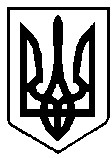 ВАРАСЬКА МІСЬКА РАДА ВИКОНАВЧИЙ КОМІТЕТ ВАРАСЬКОЇ МІСЬКОЇ РАДИ Р І Ш Е Н Н Я 01.03.2023 	м.Вараш	№ 66-ПРВ-23-4320Про виключення об’єктів оренди нерухомого майна з переліків  першого та другого типів З метою ефективного використання майна комунальної власності Вараської міської територіальної громади, беручи до уваги листи комунального підприємства «Вараштепловодоканал» Вараської міської ради від 19.08.2022 №4570-854-22, від 01.09.2022 №4570-884-22, управління освіти виконавчого комітету Вараської міської ради від 03.02.2023 №5200-СЛ-119-23, військової частини 3025 Національної Гвардії України від 14.02.2023 №80, відповідно до Закону України «Про оренду державного та комунального майна», Порядку передачі в оренду державного та комунального майна, затвердженого постановою Кабінету Міністрів України від 03 червня 2020 року №483, рішення Вараської міської ради від 24 лютого 2021 року №166 «Про врегулювання відносин щодо оренди майна комунальної власності Вараської міської територіальної громади (крім земельних питань)» (зі змінами), керуючись статтею 29, частиною п’ятою статті 60 Закону України «Про місцеве самоврядування в Україні», виконавчий комітет міської ради  ВИРІШИВ: 1. Виключити з Переліку першого типу об’єктів оренди комунального майна Вараської міської територіальної громади, які внесені до електронної торгової системи, наступні об’єкти оренди: нежитлове приміщення №99 в житловому будинку, загальною площею 32,00 м2, за адресою: м.Вараш, мкр-н Вараш, буд.24б; частина нежитлових приміщень третього поверху адміністративно-побутового корпусу БУ-2, загальною площею 286,50 м2, за адресою: м.Вараш, Будівельна база №1 та №2 промислової зони, буд.54; нежитлове приміщення №109 адміністративно-побутового корпусу БУ-2, загальною площею 16,00 м2, за адресою: м.Вараш, Будівельна база №1 та №2 промислової зони, буд.54; нежитлове приміщення №111 адміністративно-побутового корпусу БУ-2, загальною площею 15,80 м2, за адресою: м.Вараш, Будівельна база №1 та №2 промислової зони, буд.54; нежитлове приміщення цокольного поверху №18 адміністративнопобутового корпусу БУ-2, загальною площею 28,90 м2, за адресою: м.Вараш, Будівельна база №1 та №2 промислової зони, буд.54; нежитлові приміщення №203, №216, №217 другого поверху адміністративно-побутового корпусу БУ-2, загальною площею 38,30м2, за адресою: м.Вараш, Будівельна база №1 та №2 промислової зони, буд.54; нежитлове приміщення №144 в житловому будинку, загальною площею 39,50 м2, за адресою: м.Вараш, мкр-н Перемоги, буд.15; нежитлове приміщення №51 в житловому будинку, загальною площею 17,90 м2, за адресою: м.Вараш, мкр-н Будівельників, буд.18, корп.2; нежитлове приміщення №106 в гуртожитку для проживання сімей, загальною площею 10,00 м2, за адресою: м.Вараш, мкр-н Вараш, буд.40. 2. Виключити з Переліку другого типу об’єктів оренди комунального майна Вараської міської територіальної громади, які внесені до електронної торгової системи, наступні об’єкти оренди: нежитлове приміщення №176, загальною площею 18,80 м2, за адресою: м.Вараш, мкр-н Вараш, буд.19; бокси для збереження і ремонту техніки Господарської будівлі Є-1, загальною площею 295,00 м2, за адресою: м.Вараш, вул.Кібенка, буд.3; господарська будівля  Д-1, закритий склад, навіси,  загальною площею 125,00 м2, за адресою: м.Вараш, вул.Кібенка, буд.3; приміщення їдальні Вараського ліцею №1, загальною площею 217,50м2, за адресою: м.Вараш, мкр-н Будівельників, буд.55; приміщення їдальні Вараського ліцею №2, загальною площею 320,60м2, за адресою: м.Вараш, мкр-н Будівельників, буд.56; приміщення їдальні Вараського ліцею №3, загальною площею 213,95м2, за адресою: м.Вараш, мкр-н Перемоги, буд.8; приміщення їдальні Вараського ліцею №4, загальною площею 222,50м2, за адресою: м.Вараш, мкр-н Вараш, буд.39;  приміщення їдальні Вараського ліцею №5, загальною площею 219,50м2, за адресою: м.Вараш, мкр-н Вараш, буд.36; приміщення їдальні гімназії, загальною площею 150,10 м2, за адресою: м.Вараш, мкр-н Вараш, буд.37; приміщення їдальні гімназії, загальною площею 99,20м2, за адресою: с.Заболоття, вул.Соборна, буд.8а; приміщення №211, №211а, №212, №213, №214 адміністративнопобутового корпусу БУ-2, загальною площею 55,30 м2, за адресою: м.Вараш, Будівельна база №1 та №2 промислової зони, буд.54; нежитлові приміщення №107, №108 адміністративно-побутового корпусу БУ-2, загальною площею 47,80 м2, за адресою: м.Вараш, Будівельна база №1 та №2 промислової зони, буд.54; нежитлове приміщення цокольного поверху №18 адміністративнопобутового корпусу БУ-2, загальною площею 28,90 м2, за адресою: м.Вараш, Будівельна база №1 та №2 промислової зони, буд.54; підвальні приміщення №03, №04, №05, №06, №07, нежитлові приміщення №112, №113, №114, №115, №117, №124 адміністративно-побутового корпусу БУ-2, загальною площею 153,00 м2, за адресою: м.Вараш, Будівельна база №1 та №2 промислової зони, буд.54; нежитлові приміщення №104, №105 адміністративно-побутового корпусу БУ-2, загальною площею 33,00 м2, за адресою: м.Вараш, Будівельна база №1 та №2 промислової зони, буд.54; нежитлові приміщення №103, №125 адміністративно-побутового корпусу БУ-2, загальною площею 21,60 м2, за адресою: м.Вараш, Будівельна база №1 та №2 промислової зони, буд.54; нежитлова будівля, господарський будинок, гаражний блок, загальною площею 264,10 м2, за адресою: вул.Комунальна, буд.2, корп.7; частина нежитлових приміщень на базі ЖЕД №1, 2, загальною площею 135,67 м2, за адресою: вул.Кібенка, буд.3; нежитлові приміщення №1-309, №1-310, №1-311 адміністративної будівлі ЖКУ та ОДС, загальною площею 27,20 м2, за адресою: майдан Незалежності, 2; частина виробничого корпусу, загальною площею 252,20 м2, за адресою: вул.Комунальна, буд.2, корп.4; нежитлове приміщення №51, загальною площею 17,20 м2, за адресою: м.Вараш, мкр-н Будівельників, буд.12, корп.2; нежитлове приміщення №51, загальною площею 17,10 м2, за адресою: м.Вараш, мкр-н Будівельників, буд.12, корп.3; нежитлове приміщення №91, загальною площею 17,60 м2, за адресою: м.Вараш, мкр-н Будівельників, буд.33, корп.1; нежитлове приміщення №2, загальною площею 19,0 м2, за адресою: м.Вараш, мкр-н Перемоги, буд.12в.  3. Департаменту житлово-комунального господарства, майна та будівництва виконавчого комітету Вараської міської ради: Оприлюднити в електронній торговій системі це рішення відповідно до Порядку передачі в оренду державного та комунального майна, затвердженого постановою Кабінету Міністрів України від 03 червня 2020 року №483. Відобразити відповідні зміни в електронній торговій системі. 4. Контроль за виконанням рішення покласти на заступника міського голови з питань діяльності виконавчих органів ради Ігоря Воскобойника. Міський голова 	 	 	 	 	            	Олександр МЕНЗУЛ 